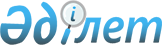 Об определении целевых групп населения, проживающих на территории Глубоковского района на 2015 год
					
			Утративший силу
			
			
		
					Постановление Глубоковского районного акимата Восточно-Казахстанской области от 2 марта 2015 года № 110. Зарегистрировано Департаментом юстиции Восточно-Казахстанской области 26 марта 2015 года № 3776. Утратило силу - постановлением Глубоковского районного акимата Восточно-Казахстанской области от 7 сентября 2016 года № 301      Сноска. Утратило силу - постановлением Глубоковского районного акимата Восточно-Казахстанской области от 07.09.2016 № 301.

      Примечание РЦПИ.

      В тексте документа сохранена пунктуация и орфография оригинала

      В соответствии с пунктом 2 статьи 5, подпунктом 2) статьи 7 Закона Республики Казахстан от 23 января 2001 года "О занятости населения", пунктом 2 статьи 31 Закона Республики Казахстан от 23 января 2001 года "О местном государственном управлении и самоуправлении в Республике Казахстан" Глубоковский районный акимат ПОСТАНОВЛЯЕТ:

      1. Определить следующие целевые группы населения, проживающих на территории Глубоковского района на 2015 год:

      1) малообеспеченные;

      2) молодежь в возрасте до двадцати одного года;

      3) воспитанники детских домов, дети-сироты и дети, оставшиеся без попечения родителей, в возрасте до двадцати трех лет;

      4) одинокие, многодетные родители, воспитывающие несовершеннолетних детей;

      5) граждане, имеющие на содержании лиц, которые в порядке, установленном законодательством Республики Казахстан, признаны нуждающимися в постоянном уходе, помощи или надзоре;

      6) лица предпенсионного возраста (за два года до выхода на пенсию по возрасту);

      7) инвалиды;

      8) лица, уволенные из рядов Вооруженных Сил Республики Казахстан;

      9) лица, освобожденные из мест лишения свободы и (или) принудительного лечения;

      10) оралманы;

      11) выпускники организаций высшего и послевузовского образования;

      12) лица, высвобожденные в связи с ликвидацией работодателя -юридического лица либо прекращением деятельности работодателя - физического лица, сокращением численности или штата работников;

      13) лица, состоящие на учете службы пробации уголовно-исполнительной инспекции;

      14) лица, потерпевшие от акта терроризма, и лица, участвовавшие в его пресечении;

      15) молодежь в возрасте от двадцати одного до двадцати девяти лет включительно;

      16) лица, не работающие длительное время (более шести месяцев);

      17) самозанятое население, занятое непродуктивным трудом;

      18) граждане из семей, где нет ни одного работающего;

      19) лица старше 50 лет до достижения пенсионного возраста.

      2. Государственному учреждению "Отдел занятости и социальных программ Глубоковского района" и коммунальному государственному учреждению "Центр занятости" Глубоковского районного акимата обеспечить временную занятость лиц, отнесенных к целевым группам населения, и содействие в их трудоустройстве.

      3. Контроль по выполнению данного постановления возложить на заместителя акима Глубоковского района Жумадилова С.С.

      4. Настоящее постановление вводится в действие по истечении десяти календарных дней после дня его первого официального опубликования.


					© 2012. РГП на ПХВ «Институт законодательства и правовой информации Республики Казахстан» Министерства юстиции Республики Казахстан
				
      Аким Глубоковского района

А. Бекбосынов
